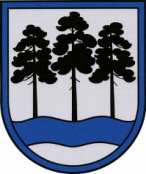 OGRES  NOVADA  PAŠVALDĪBAReģ.Nr.90000024455, Brīvības iela 33, Ogre, Ogres nov., LV-5001tālrunis 65071160, e-pasts: ogredome@ogresnovads.lv, www.ogresnovads.lv PAŠVALDĪBAS DOMES SĒDES PROTOKOLA IZRAKSTS37.Par izmaiņām Ogres novada pašvaldības administratīvās komisijas sastāvāOgres novada pašvaldības (turpmāk – Pašvaldība) dome 2021.gada 5.augustā pieņēma lēmumu “Par Ogres novada pašvaldības administratīvās komisijas izveidošanu”, ar kuru nolēma apstiprināt Ogres novada pašvaldības administratīvo komisiju (turpmāk – Komisija) 11 cilvēku sastāvā. Pašvaldībā saņemts Komisijas locekles Vitas Poles 2023.gada 9.marta iesniegums (reģistrēts Pašvaldībā 2023.gada 9.martā ar reģistrācijas Nr.2-4.2/608) par atcelšanu no Komisijas locekļa pienākumiem pēc pašas vēlēšanās.Pamatojoties uz Pašvaldību likuma 10.panta pirmās daļas 10.punktu, Ogres novada pašvaldības 2021.gada 1.jūlija saistošo noteikumu Nr. 12/2021 “Ogres novada pašvaldības nolikums” 8.punktu,balsojot: ar 20 balsīm "Par" (Andris Krauja, Artūrs Mangulis, Atvars Lakstīgala, Dace Kļaviņa, Dace Māliņa, Dace Veiliņa, Daiga Brante, Dainis Širovs, Dzirkstīte Žindiga, Egils Helmanis, Ilmārs Zemnieks, Indulis Trapiņš, Jānis Iklāvs, Jānis Kaijaks, Jānis Siliņš, Kaspars Bramanis, Pāvels Kotāns, Raivis Ūzuls, Rūdolfs Kudļa, Santa Ločmele), "Pret" – nav, "Atturas" – nav, Ogres novada pašvaldības dome NOLEMJ:Atbrīvot no Ogres novada pašvaldības administratīvās komisijas locekļa pienākumiem Vitu Poli.Izdarīt grozījumu Ogres novada pašvaldības domes 2021.gada 5.augusta lēmumā “Par Ogres novada pašvaldības administratīvās komisijas izveidošanu” – svītrot 1.2.5.punktu. (Sēdes vadītāja,domes priekšsēdētāja E.Helmaņa paraksts)Ogrē, Brīvības ielā 33Nr.32023.gada 30.martā